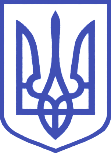 ВЕРХОВНА РАДА УКРАЇНИКомітет з питань інтеграції України з Європейським Союзом01008, м.Київ-8, вул. М. Грушевського, 5, тел.: 255-34-42, факс: 255-33-13, e-mail: comeuroint@v.rada.gov.uaВИСНОВОКщодо проєкту Закону України «Про внесення змін до Податкового кодексу України щодо зниження ставки податку на додану вартість для молока та молочних продуктів»(р. № 3775 від 02.07.2020, н.д. О. Мейдич)Загальна характеристика законопроєкту.Проєктом закону пропонується внести зміни до Податкового кодексу України, за якими передбачається оподаткування ПДВ за ставкою 10%  молочних продуктів сировини для їх виробництва: масла вершкового; молока та вершків, незгущених та без додання цукру чи інших пiдсолоджувальних речовин; молока та вершків, згущених та з доданням цукру чи інших пiдсолоджувальних речовин; маслянки, коагульованих молока та вершків, йогурту, сметани, кефіру та інших ферментованих або сквашених (бактеріальними заквасками) молока та вершків, згущених або незгущених, з доданням або без додання цукру чи інших пiдсолоджувальних речовин, ароматизованих чи неароматизованих, з доданням або без додання фруктів, горіхів чи какао; молочної сироватки, згущеної або незгущеної, з доданням чи без додання цукру чи інших пiдсолоджувальних речовин; продуктів, що складаються з натуральних компонентів молока, з доданням чи без додання цукру чи інших пiдсолоджувальних речовин; сирів всіх видів i кисломолочного сиру.Належність законопроєкту за предметом правового регулювання до сфери дії законодавства ЄС, зобов’язань України в рамках Ради Європи, норм та принципів системи ГАТТ/СОТ.		Положення проєкту закону охоплюється міжнародно-правовими зобов’язаннями України у сфері європейської інтеграції, передбаченими у рамках Глави 4 «Оподаткування» Розділу ІV «Торгівля та питання пов’язані з торгівлею» та Глави 10 «Конкуренція» Розділу V «Економічне та галузеве співробітництво» Угоди про асоціацію між Україною, з однієї сторони, та Європейським Союзом, Європейським Співтовариством з атомної енергії і їхніми державами-членами, з іншої сторони (далі – Угода про асоціацію).Відповідність законопроєкту праву ЄС, зобов’язанням України в рамках Ради Європи, нормам та принципам системи ГАТТ/СОТ.	Положення проєкту закону за предметом правового регулювання охоплюються статтею 353 Угоди Глави 4 «Оподаткування»  Розділу V «Економічне і галузеве співробітництво» та Додатком ХХVІІІ до Угоди про асоціацію між Україною та ЄС, якою передбачається, що поступове наближення до структури оподаткування, визначеної у acquis ЄС, здійснюватиметься відповідно до Додатку XXVIII до цієї Угоди. Додаток XXVIII до Глави 4 «Оподаткування» розділу V «Економічне і галузеве співробітництво» передбачає, що Україна зобов’язується поступово наблизити своє законодавство до законодавства ЄС щодо застосування Директиви Ради ЄС № 2006/112/ЄС від 28.11.2006 року про спільну систему податку на додану вартість протягом 5 років з дати набрання чинності цією Угодою, за винятком статей 5-8, 20, 33, 40-42, 79, 100-101, 123-130, 140-142, 145, 146 (1(«B»), 147, 155, 164-166, 170-171, 175, 203, 205, 209, 210, 212, 219, 238-240, 245, 254, 258, 274-280, 293-294, 370-395, 396-400, 402-410, 411-413 (положення, що застосовуються до держав-членів ЄС); статей 281-294, 295- 305, 306-325, 326-332, 333-343, 348-349, 358-369 (щодо спеціальних податкових режимів).Проєктом закону пропонується застосовувати знижену ставку ПДВ на операції з постачання на митній території України високотехнологічних товарів вітчизняного виробництва, включених до переліку, затвердженого Кабінетом Міністрів України.Відповідно до статті 98 Директиви Ради ЄС № 2006/112/ЄС базова ставка ПДВ для країн ЄС становить не менше 15%. Однак, відповідно до частини першої статті 99 вони також можуть застосовувати одну або дві знижені ставки для конкретних товарів або послуг, зазначених у Додатку III «Перелік постачання товарів і надання послуг, до яких можуть застосовуватися знижені ставки» (далі Додаток ІІІ) до цієї директиви. Така знижена ставка не може бути нижче 5% та, відповідно до Додатку ІІІ Директиви, поширюється на харчові продукти, фармацевтичну продукцію, постачання книжок, постачання товарів і послуг, зазвичай призначених для використання у сільськогосподарському виробництві тощо. Водночас, запропонований законопроектом термін набрання чинності Законом «через три місяці з дня його опублікування» не відповідає принципу стабільності податкового законодавства, за яким «зміни до будь-яких елементів податків та зборів не можуть вноситися пізніш як за шість місяців до початку нового бюджетного періоду, в якому будуть діяти нові правила та ставки. Податки та збори, їх ставки, а також податкові пільги не можуть змінюватися протягом бюджетного року» (пп. 4.1.9 п. 4.1 ст. 4 ПК), що не відповідає принципу правової визначеності, який застосовується зокрема у практиці Суду Європейського Союзу (рішення у справі С-208/90 Emmott (1991), ECR-I-4269, par 22), а тому суперечить вимогам статті 282 Угоди про асоціацію, відповідно до якої сторони зобов’язались підтримувати ефективне та передбачуване законодавче середовище для суб’єктів господарської діяльності, що займаються бізнесом на своїй території, належним чином враховуючи вимоги правової визначеності та пропорційності.Виходячи з вищезазначеного, оподаткування ПДВ за ставкою 10%  молочних продуктів сировини для їх виробництва не суперечить міжнародно-правовим зобов’язанням України в сфері європейської інтеграції, водночас положення законопроєкту щодо набуття ним чинності потребує доопрацювання з метою дотримання принципу правової визначеності, стабільності та передбачуваності податкового законодавства.